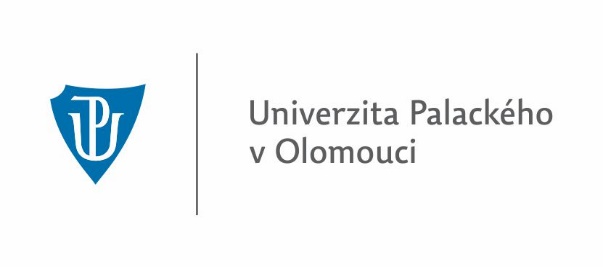 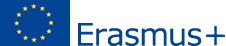 Žádost o odstoupení z programu ERASMUS+Student:Studijní pobyt:Žádám tímto o zrušení účasti v programu Erasmus+. Jsem si vědom/a, že toto odstoupení může mít vliv na mou případnou účast v programu v budoucnu. Svým podpisem se zavazuji k tomu, že o svém odstoupení z programu Erasmus+ budu informovat svého katederního/fakultního koordinátora i zahraniční instituci.Zdůvodnění žádosti:Datum:	Podpis:	_________________________Jméno a příjmení:Fakulta:e-mail:Přijímací instituce, země:Semestr pobytu:Katederní koordinátor, e-mail:Fakultní koordinátor, e-mail:Koordinátor na zahraniční instituci, e-mail: